Муниципальное бюджетное образовательное учреждениесредняя общеобразовательная школа с.ВалПаспорт кабинета ИСТОРИИкабинет № 6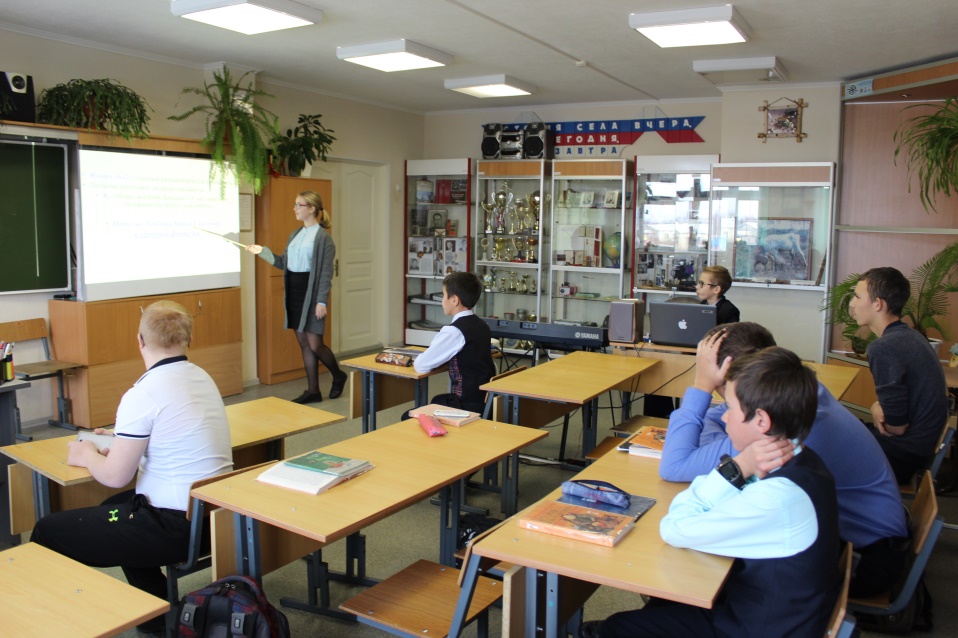      Учебный год: 2017-20181.Фамилия имя отчество заведующей кабинетом -                                    Железняк Марина Александровна2. Ответственный класс –                                                         11 класс3.Классы, для которых оборудован кабинет -                                                         1 – 11 класс4. Площадь кабинета -                                                          60,1 кв.м5.Число посадочных мест –                                                         18Основное назначение кабинета истории:- обеспечение хорошего уровня преподавания предмета, который достигается современными формами проведения уроков и эффективным использованием материально-технической базы кабинета.Цель:- создание современных условий для организации процесса обучения предметам общественно-научного цикла в соответствии с требованиями ФГОС, программы Министерства образования и науки Российской Федерации.Задачи:- оснащение кабинета в соответствии с  требованиями ФГОС (требования перечней минимального оснащения кабинетов Министерства образования и науки РФ.- совершенствование научно-методической, дидактической и материально-технической базы кабинета;- обеспечение условий реализации базового уровня обучения учащихся 5-9-х классов;- развитие творческих способностей обучающихся;Анализ работы кабинета за 2017-2018 учебный годВ течение учебного года кабинет использовался для учебных занятий и внеурочной деятельности    учащихся 1 – 11 классов. Очень часто   используется как зал для проведения собраний, конференций, открытых уроков.   Для занятий  в кабинете имеется практикум - хрестоматии, дополнительная литература, образцы детских работ: рефераты по истории, обществознанию, по   истории родного края.За прошедший учебный год была проделана большая работа это: оформлены обучающие таблицы по всем периодам истории, опорные конспекты по истории, по обществознанию, раздаточный материал. Проведена работа по систематизации детских работ: рефератов, кроссвордов, презентаций. Кабинет истории используется, как и музейная комната. Каждый год идет пополнение фондов музея и оформление выставок.Задачи на следующий учебный год:Обновить дидактический материал  Приобрести новые электронные пособия по предметам.Систематизировать готовые презентации по истории.Инструкция по правилам безопасности для учащихся в кабинете истории.I. Общие требования безопасности 1.  Соблюдение данной инструкции обязательно для всех учащихся занимающихся в кабинете.2.  Спокойно, не торопясь, соблюдая дисциплину и порядок , входить и выходить из кабинета.3.  Не загромождать проходы сумками и портфелями.4.  Не включать электроосвещение и средства ТСО.5.  Не открывать форточки и окна.6.  Не передвигать учебные столы и стулья.7.  Не трогать руками электрические розетки.8.  Травмоопасность в кабинете :-          при включении электроосвещения-          при включении приборов ТСО-          при переноске оборудования и т.п.9.  Не приносить на занятия посторонние, ненужные предметы , чтобы не отвлекаться и не травмировать своих товарищей.10.Не садиться на трубы и радиаторы водяного отопления.II. Требования безопасности перед началом занятий1.  Не открывать ключом дверь кабинета.2.  Входить в кабинет спокойно, не торопясь.3.  Подготовить своё рабочее место., учебные принадлежности.4.  Не менять рабочее место без разрешения учителя.5.  Дежурным учащимся протереть доску чистой, влажной тканью.III. Требования безопасности во время занятий 1. Внимательно слушать объяснения и указания учителя.2. Соблюдать порядок и дисциплину во время урока.3. Не включать  самостоятельно приборы ТСО.4. Не переносить оборудование и ТСО5. Всю учебную работу выполнять после указания учителя.6. Поддерживать чистоту и порядок на рабочем месте.7. Следовать указаниям учителя при проведении практических работ и экскурсий.IV. Требования безопасности в аварийных ситуациях1. При возникновении аварийных ситуаций (пожар и т.д.), покинуть кабинет по указанию учителя в организованном порядке, без паники.2. В случае травматизма обратитесь к учителю за помощью.3. При плохом самочувствии или внезапном заболевании сообщите учителю.V. Требования безопасности по окончании занятий1. Приведите своё рабочее место в порядок.2. Не покидайте рабочее место без разрешения учителя.3. О всех недостатках, обнаруженных во время занятий, сообщите учителю.4. Выходите из кабинета спокойно, не толкаясь, соблюдая дисциплину.Правила пользования кабинетом ИСТОРИИНа первом занятии в кабинете учащиеся знакомятся с инструкцией по охране труда.Учащиеся находятся в кабинете только в сменной обуви и без верхней одежды.Учащиеся находятся в кабинете только в присутствии преподавателя.Учащиеся занимают только закрепленные за ними рабочие места.До начала занятий учащиеся проверяют состояние своих рабочих мест и о выявленных недостатках сообщают учителю.Во время занятий учащиеся не покидают свои рабочие места без разрешения учителя.Учащиеся соблюдают чистоту и порядок в кабинете.Во время каждой перемены учащиеся выходят из кабинета, а дежурные его проветривают.Наглядные пособия, находящиеся в кабинете разрешается использовать с разрешения учителя.План работы кабинета истории и обществознания   на 2017-2018 учебный годПерспективный план развития кабинета на 2015-2018 гг.ЗАНЯТОСТЬ КАБИНЕТАна 2017/2018 учебный годОснащение кабинетаI. Учебно-методическое обеспечение кабинета ИСТОРИИПрограммно-методическое обеспечение2. Учебники3. Методические пособия для учителяII. Печатные пособия. КартыIII. Инвентарная ведомость на технические средства обучения учебного кабинета ИСТОРИИКлассная доска освещается двумя установленными параллельно ей зеркальными светильниками типа ЛПО-30-40-122(125) .
Санитарно-гигиеническое состояние.2.11.1.1. Естественное и искусственное освещение кабинета обеспечено в соответствии со СНиП-23-05-95. "Естественное и искусственное освещение".2.11.1.2. Ориентация окон учебных помещений на северо – западную сторону2.11.1.3. В помещении боковое левостороннее освещение. 2.11.1.4. Не загромождены световые проемы (с внутренней и внешней стороны) оборудованием или другими предметами. 2.11.1.5. Для искусственного освещения использованы люминесцентные светильники типов:ЛС002х40, ЛП028Х40, ЛП002-2Х40, ЛП034-4х36, ЦСП-5-2Х40. Светильники установлены вдоль кабинета в два ряда (параллельно окнам). Предусмотрено раздельное (по рядам) включение светильников.2.11.1.8. Полы без щелей и имеют покрытие линолеумное на утепленной основе.2.11.1.9. Стены кабинета гладкие, допускающие уборку влажным способом.Оконные рамы и двери окрашены в белый цвет.2.11.1.10. Помещение обеспечено отоплением и приточно-вытяжной вентиляцией с таким расчетом, чтобы температура в помещениях поддерживалась в пределах 18-21 градус Цельсия; влажность воздуха в пределах 40-60 %.2.11.1.11. Естественная вентиляция осуществляется с помощью фрамуг или форточек, имеющих площадь не менее 1/50 площади пола и обеспечивающих трехкратный обмен воздуха. Фрамуги и форточки снабжены удобными для закрывания и открывания приспособлениями.2.11.1.12. Электроснабжение кабинета выполнено в соответствии с требованиями ПУЭ и ГОСТ 28139-89.2.11.2. Комплект мебели2.11.2.1. Кабинет истории имеет комплект специализированной мебели для:- организации рабочего места учителя;- организации рабочих мест обучающихся;- рационального размещения и хранения средств обучения;- организации использования аппаратуры.2.11.2.2. Мебель для организации рабочего места учителя включает стол для учителя, стул и классную доску.2.1.2.3. Мебель для организации рабочих мест обучающихся включает двухместные ученические столы ростовых групп  с цветовой маркировкой в комплекте со стульями тех же ростовых групп.2.11.2.5. Для хранения карт, картин и таблиц предусмотрены ящики, сконструированные так, чтобы обеспечить свободный доступ к пособиям.2.11.2.6. Для хранения и установки в рабочем положении проекционной и звукотехнической аппаратуры  использованы специальные шкафы-подставки.2.11.3. Требования к оснащению кабинета аппаратурой и приспособлениями2.11.3.1. В кабинете имеется следующая аппаратура: телевизор, видеомагнитофон,  проектор, магнитофон, компьютер, сканер, принтер.2.11.3.2. Для подключения проекционной аппаратуры и других технических средств обучения предусматриваться не менее 3-х штепсельных розеток: одна - у классной доски, другая - на противоположной от доски стене лаборатории, третья - на стене, противоположной окнам.2.11.3.3. Для проекции транспарантов, опытов, моделей используется экран с регулируемым углом наклона.2.11.3.4. В кабинете необходимо предусмотреть рациональное размещение проекционной аппаратуры. Для этого выделяются следующие зоны:- в середине кабинета (диапроектор с короткофокусным объективом для демонстрации диафильмов, диапроектор для демонстрации диапозитивов);Высота нижнего края экрана над полом 1,2-.Оптимальная зона просмотра телепередач и видеофильмов расположена на расстоянии не менее  от экрана телевизора. Высота расположения телевизора от подиума 1,2-.2.11.4. Характеристика кабинета2.11.4.1. Площадь кабинета не менее 50 кв.м при ширине помещения не менее . 2.11.4.2. Площадь кабинета позволяет расставить в нем мебель с соблюдением санитарно-гигиенических норм.Ученические столы установлены в три ряда. Допускается двухрядная и однорядная расстановка столов.Расстояние между столами в ряду -0,6м, между рядами столов - не менее , между рядами столов и продольными стенами - О,5-, от первых столов до передней стены около 2,6-, наибольшая удаленность последнего места обучающихся от классной доски -8,6м.2.11.4.3. На передней стене кабинета размещена классная доска и часть постоянной экспозиции (справочные таблицы).2.11.4.5. Боковая стена (противоположная окнам) используется для постоянной и временной экспозиции.2.11.4.6. Рекомендуется типовая планировка кабинета: на передней стене справа от входной двери - доска, слева - ряды рабочих мест обучающихся.2.11.5. Оснащение кабинета учебным оборудованием.2.11.5.1. Организация кабинета истории оснащена его полным комплектом учебного оборудования в соответствии с действующими "Перечнями учебного оборудования по истории для общеобразовательных учреждений России", утвержденными приказом Министерства образования Российской Федерации.2.11.5.2. В кабинете следует иметь выпускаемые промышленностью средства обучения, которые могут быть использованы в соответствии с действующими учебниками и программами: карты, картины , таблицы, альбомы, раздаточный материал; диапозитивы и диафильмы, транспаранты, звуковые пособия ( магнитофонные записи, лазерные диски); видеозаписи, компьютерные программы.2.11.5.3. В кабинете должен быть книжный фонд, содержащий учебники, хрестоматии, книги для чтения, сборники вопросов и заданий по отдельным курсам истории; сборники документов; методические руководства; литературу справочного характера - словари (исторический, политический, философский, экономический, мифологический); научно-популярную литературу по истории, научно-историческую литературу, книги по истории культуры; энциклопедии, статистические сборники, журнал "История в школе".2.11.5.4. В кабинете должны быть картотеки справочной литературы, методической литературы для учителя, для обучающихся, тематическая картотека, содержащая индивидуальные, групповые задания для обучающихся.2.11.5.5. В кабинете должна быть предусмотрена инвентарная книга с перечислением в ней имеющегося оборудования, мебели, приспособлений с указанием их инвентарного номера.2.11.6. Организация рабочих мест учителя и обучающихся2.11.6.1. Рабочее место учителя должно быть оборудовано столом в соответствии с требованиями ГОСТ 18313-93, в котором предусмотрено отделение для магнитофона и проигрывателя или музыкального центра. Благодаря откидным верхней крышке и передней стенке это отделение может служить как для использования, так и для хранения аппаратуры. Внизу стола должен быть расположен специальный ящик с укладками для различного вида звукозаписей. На столе должен быть смонтирован пульт управления, что позволит учителю со своего места управлять аппаратурой в кабинете2.11.6.3. Для кабинета рекомендуется использовать классную доску с пятью рабочими поверхностями, состоящую из основного щита и двух откидных. Размер основного щита - 1500 х , откидных щитов - 750 х . Эти доски должны иметь магнитную поверхность.2.11.6.4. Рабочие места обучающихся должны быть оборудованы двухместными столами и стульями разных ростовых групп. Допускаются одноместные столы. У столов может быть горизонтальная крышка; для портфелей и ранцев в подстолье должна быть полка, спереди закрытая щитом (один из вариантов стола консольной конструкции в соответствии с ГОСТ 11015-93). Рекомендуется использовать стул ученический консольной конструкции в соответствии с ГОСТ 11016-93 с цветовой маркировкой ростовой группы:2.11.7. Требования к размещению и хранению оборудования2.11.7.1. При размещении и хранении учебного оборудования должно быть обеспечено:- соблюдение правил хранения;- сохранность средств обучения;- постоянное место, закрепленное за данным видом пособия с учетом того, как часто оно используется на уроках. Место это должно быть удобно для быстрого извлечения и быстрого возврата пособия на хранение;- возможность быстрого проведения учета пособий к контроля за их состоянием.2.11.7.2. В шкафных секциях должны быть размещены библиотека кабинета, атласы, контурные карты, альбомы, ученические работы, различные картотеки, раздаточный и краеведческий материал, объемные пособия. Здесь же хранятся в специальных укладках аудиовизуальные средства обучения. Отдельные секции шкафа следует смонтировать таким образом, чтобы в середине их можно было устроить картохранилище.2.11.7.3. Картины и таблицы, которые по габаритам не умещаются в ящиках под доской хранят в ящиках-табличниках, установленных отдельно по боковой стене под экспозиционными щитами.Таблицы размещают по классам и темам с указанием списка и номера таблицы.2.11.7.4. Для хранения проекционной аппаратуры предназначена специальная секция комбинированного шкафа. При отсутствии такой секции аппаратуру хранят в секциях с глухими дверками, разместив съемные полки в них на нужной высоте.Для использования на уроке аппаратуру размещают на специальной передвижной тележке у задней стены лаборатории.2.11.8. Требования к оформлению интерьера кабинета2.11.8.1. В кабинете следует экспонировать материалы, которые используются повседневно или в течение ряда уроков. Различают материалы постоянного и сменного экспонирования. Не следует перегружать интерьер кабинета, все экспонируемые материалы должны быть функционально значимы и видны с каждого рабочего места: текст и рисунки должны быть достаточно крупными.2.11.8.2. Важнейшим элементом интерьера кабинета должна служить передняя стена и зона около нее. На стене должна быть классная доска. Вся доска или ее часть должны обладать магнитными свойствами для демонстрации с помощью магнитов аппликаций, карт, картин, рисунков, фотографий и др. Над доской к потолку должен крепиться экран. В рабочем положении он опущен, в нерабочем - свернут. Для демонстрации карт, картин и таблиц должны служить специальные ролики на верхней части классной доски, а также переносная подставка. Рядом с классной доской следует разместить телевизор.2.11.8.3. Постоянную экспозицию составляют таблицы и карты, используемые почти на каждом уроке, а также портреты ученых-историков.2.11.8.4. К сменной экспозиции относятся конструктивные материалы. Экспозиционные стенды следует располагать на боковой стене.2.11.8.5. Экспозиция материалов может быть успешно совмещена с хранением некоторых видов учебного оборудования в остекленных секциях комбинированных шкафов.Утверждаюдиректор школы МБОУ СОШ с.Вал___________________Н.В.Шаповал« 22 »          августа         2017 г.МесяцРабота по материально- техническому оснащениюМетодическая работаВнеклассная работаАвгуст-сентябрь1.Обеспечение пожарной безопасности2.Оформление журналов инструктажа3.Составление плана работы кабинета5. Приобретение папок6. Проводить ежедневную влажную уборку кабинета7.Соблюдать режим проветривания кабинета1. Разработка, внесение изменений и уточнений в документы планирования учебного процесса по курсу история, обществознание2. Проверка обеспеченности учащихся учебниками по истории и обществознанию.3. Подбор материала для 7-9 классов для проведения школьного тура олимпиады4. Составление рабочей 5.Составление графика работы кабинетаОбновление материала  в школьной музейной комнате,Октябрь 1.Систематизация библиотеки кабинета2. Утепление окон  к осеннее-зимнему периоду3. Обновить стенд5. Генеральная уборка1.Предоставить возможность использования учебных пособий кабинета2.Использование учащимися художественной литературы1. Подбор тем для творческих проектов, работа над проектами2. Оказывать методическую помощь учащимсяНоябрь 1. Генеральная уборка2.Приобретение методической литературы1. Изготовление папок для проведения и оформления творческих работ.2.Формирование банка тренировочныхи диагностических работ по предметам1.Участие на муниципальных олимпиадах по истории2.Организация работы с одаренными детьмиДекабрь 1.Приобретение методической литературы 2.Текущий ремонт учебного  оборудования3. Генеральная уборка4.Приобретение тестов-тренажеровпо обществознанию1. Оформление и обновление паспорта кабинета2.Подготовка дидактического  материала по истории и обществознанию1.Участие в интернет-конкурсах,  интеллектуальных играх2. Участие  на муниципальных олимпиадах по обществознанию, правуЯнварь 1.Уборка в кабинете2. Обновить стенд1.Подготовка материала к ГИА2. Изучение материалов интернет-сайтов»3.Пополнение банка тренировочныхи диагностических работ по историии обществознаниюОбновление материала  в школьной музейной комнатеФевраль1.Обновление перечней плакатов2. Обновить стенд 3.Генеральная уборкаПополнение банка тренировочныхи диагностических работ по историии обществознанию 1.Разрабатывать и накапливать сценарии внеклассных мероприятий2.Проведение предметной неделиМарт 1.Обновить стенд2.Генеральная уборка1.Оформить папки по ГИА,  систематизировать и накапливать материал2. Пополнение банка тренировочныхи диагностических работ по историии обществознаниюСоздать презентации по истории учащимися для последующего использования их для закрепления знаний учащихся и с целью повышения интереса к изучению истории.Апрель 1.Приобретение нового методического материала2. Обновить стенд3. Генеральная уборка1.Систематизация поурочных и тематических папок2.Пополнение банка тренировочныхи диагностических работ по историии обществознаниюУчастие в  школьной научно-практической конференцииОбновление материала  в школьной музейной комнатеМай-июнь 1.Оформление заказов на новое оборудование в следующем году2. Пересадка цветов3.  Генеральная уборка4.Подготовка  кабинета к новому учебному году Анализ работы кабинетаОрганизация работы с одаренными детьми№п/пЧто планируетсяСрокиОтветственныйРезультат1Расширять библиотечный фонд кабинета.2015-2018М.А.Железняк2.Продолжать накапливание дидактического раздаточного материала: карточки по основным курсам истории, раздаточный наглядный материал по предметам, тесты для поурочного, тематического и итогового контроля.2015-2018М.А.Железняк3.Расширить тематику накопительных папок, пополнять их содержание.2015-2018М.А.Железняк4.Грант на развитие кабинета2015-2018М.А.ЖелезнякПонедельникВторникСредаЧетвергПятница1История-6История-10История - 11Обществознание-11Музыка - 32История-8Обществознание-11История-10История-8Обществознание-103История-5Обществознание-7Обществознание-5Музыка - 34История-7История -9Обществознание-6История-7Музыка - 15Музыка - 4Обществознание-8История -5История-6Музыка – 5,66История-10Обществознание-10Музыка - 77Обществознание-8Обществознание-9История -98ШМКШМК9ШМК№ п/пНаименование учебного оборудованияДолжно бытьФактически имеетсяв %Планируемые сроки приобретенияУчебная литератураУчебная литератураУчебная литератураУчебная литератураУчебная литератураУчебная литература1.Программы 1. По истории 5-9 кл.2. По обществознанию 6-9 кл.++100%100%2.УчебникиПо истории 5-9 клПо обществознанию 6-9 кл.++100%100%3.Методические пособия для учителяУМК+100%4.Тематическое планирование5, 6, 7, 8, 9 классы+100%5.Поурочное планирование5, 6, 7, 8, 9 классы+100%6.Тестовые задания5, 6, 7, 8, 9 классы+100%Печатные пособияПечатные пособияПечатные пособияПечатные пособияПечатные пособияПечатные пособия1Карты 5-9  кл.40% Имеются в электронном виде2Картины, таблицы, схемы, аппликации, альбомы5-9  кл.8%Имеются в электронном виде3Раздаточные, Атласы5-9 кл.1050%Имеются в электронном виде3. Учебно-практическое оборудование3. Учебно-практическое оборудование3. Учебно-практическое оборудование3. Учебно-практическое оборудование3. Учебно-практическое оборудование3. Учебно-практическое оборудование1Классная доска1+100%2Шкафы книжные2+100%3Стол учительский1+100%3Стул учительский1+100%4Ученические столы двуместные с комплектом стульев9+100%5Комплекс «Дидактика»1+100%6Стенды3+100%7Жалюзи2+100%№Название (автор, издательство, год издания)Кол-во экз.1Государственный образовательный стандарт. Стандарт основного общего образования по обществознанию.   Стандарт основного общего образования по истории.  12Программы общеобразовательных учреждений. История. М., «Просвещение», 20г   13 Программы общеобразовательных учреждений. Обществознание.  М., «Просвещение», 14Программы общеобразовательных учреждений: история, обществознание.  15Программы общеобразовательных учреждений. Обществознание 6-11 кл., авторы Боголюбов Л.Н., Городецкая Н.И. и др. М., «Просвещение», . .1№Название (автор, издательство, год издания)КлассКол-во экз.1История древнего мира. Учебник для 5 класса общеобразовательных учреждений. А. В. Вигасин, Г.И. Гордер. М.: «Просвещение», 2015 г.512История средних веков. Учебник для 6 класса общеобразовательных школ Агибаловой Е.В. и Донского Г.М. «Просвещение», 2012613История России: Учебник для 6 класса общеобразовательных учреждений. А. А. Данилов, Л.Г. Косулина., М.: «Просвещение», 2012614История России: Учебник для 7 класса общеобразовательных учреждений. А. А. Данилов, Л.Г. Косулина., М.: «Просвещение», 2012 г.715Новая история, 1500-1800 гг.: Учеб. для 7 кл. общеобразовательных учреждений. А. Я. Юдовская, П. А. Баранов, Л. М. Ванюшкина. М.: «Просвещение», 2016 г.716История России XIX век. 8 кл.: учебник для общеобразовательных учреждений.  Зырянова П.Н., М., «Просвещение», 2012 г.817Новая история, 1800-1913: учеб. для 8 кл. общеобразоват. учреждений. А. Я. Юдовская, П. А. Баранов, Л. М. Ванюшкина. М.: «Просвещение», 2015 г.818История России XX - н. XXI вв. Учебник для 9 кл. общеобразовательн. учреждений. Данилова А.А. и др., «Просвещение», .919Новейшая история зарубежных стран XX - н. XXI века. Учебник для 9 кл. общеобразоват. учреждений. Сороко-Цюпа О.С., Сороко-Цюпа О. А. М., «Просвещение», 2016г.916 Обществознание. Учебник для 6 кл. общеобразоват. учреждений. Под ред. Боголюбова Л.Н., Виноградовой Н.Ф., Городецкой Н.И., и др. «Просвещение», 2016г6111Обществознание. Учебник для 7 кл. общеобразоват. учреждений. Под ред. Боголюбова Л.Н., Виноградовой Н.Ф., Городецкой Н.И., и др. «Просвещение», 2017 г.7119Обществознание. Учебник для 8 кл. общеобразоват. учреждений. Под ред. Боголюбова Л.Н.,   Городецкой Н.И.,   «Просвещение», 2010.8120  Обществознание. Учебник для 9 кл. общеобразоват. учреждений. Под ред. Боголюбова Л.Н.,   Городецкой Н.И., М., «Просвещение», 201091№Название (автор, издательство, год издания)Кол-во экз.1Арасланова О.В. Поурочные разработки по истории Древнего мира. 5 кл. «Вако», М., 2013 г.12История средних веков: Поурочные планы по учебнику Агибаловой Е.В., Донского Г.М. 6 кл., сост. Колесниченко. Волгоград, «Учитель»,2007 г.13История России с древнейших времен до конца 16 в. Поурочные планы по учебнику А. Данилова, Л. Косулиной 6 кл., сост.  Данилов А.А. М.:«Просвещение», 2010 г.14История России  конец XVI - XVIII век. Поурочные планы по учебнику А. Данилова, Л. Косулиной 7 кл., сост.  Данилов А.А. М.:«Просвещение», 2010г15Юдовская А.Я., Ванюшкина Л.М. Поурочные разработки по Новой истории 1500 – 1800 гг. 7 кл., сост. Соловьёв К.А. «Вако», М., 2009.16 Юдовская А.Я., Ванюшкина Л.М. Поурочные разработки по Новой истории 1500 – 1800 гг. 8 кл., сост. Соловьёв К.А. «Вако», М., 2009.17Колганова Е.В., Сумакова Н.В. Поурочные разработки по истории России. 19 век.8 кл., М., «Вако», 201118 Данилов А.А., Косулина Л.Г. Поурочные разработки по истории России XX – XXI века. 9 кл., М., «Просвещение», 201119Обществознание. 6 класс. Поурочное планирование по учебнику Л.Н. Боголюбова. Сост.   Степанько С.Н. Волгоград «Учитель», 2010.110Обществознание. 6 класс. Поурочное планирование по учебнику Л.Н. Боголюбова. Сост. Поздеев А.В.  М.: «Вако», 2014111Обществознание. 8 класс. Поурочное планирование по учебнику Л.Н. Боголюбова. Сост.  Боголюбов Л.Н. М, «Просвещение», 2015.112Обществознание. 9 класс. Поурочное планирование по учебнику Л.Н. Боголюбова. Сост.  Боголюбов Л.Н. М, «Просвещение», 2015114Контрольно-измерительные материалы. История России 9 кл.  Сост. К.В.Волкова  М.: «Вако», 2011115 Контрольно-измерительные материалы.  Обществознание 6 кл..  Сост.  А.В.Поздеев  М.: «Вако», 2011116Контрольно-измерительные материалы.  Обществознание 7 кл..  Сост.  А.В.Поздеев  М.: «Вако», 2011117Контрольно-измерительные материалы.  Обществознание 8 кл..  Сост.  А.В.Поздеев  М.: «Вако», 2011118Отечественная история в схемах и таблицах. Сост. Кириллов В.В. М.: Эксмо, 2010119Обществознание в таблицах и схемах. Сост.Сазонова Т.Г. ООО «Виктория плюс», 2013120 Всемирная история в таблицах и схемах. СостТрещёткина И.Г. ООО «Виктория плюс», 20131№ п/п НаименованиеКол-воКартыКартыКартыРост государственных территорий в древности (под пленкой, на плотной основе)1Киевская Русь в IX—XII вв. (под пленкой, на плотной основе)1Феодальная раздробленность Руси в XII— первой четверти XIII в. (под пленкой)1Российское государство в XVI в. (под пленкой, на плотной основе)1Россия с конца XVI в. до 60-х гг. XVIII в. (под пленкой, на плотной основе),1Российская империя 1800—1861 гг. (бумага)1Россия конца XIX — начала XX в. (бумага)1Россия в 1907—1914 гг. (под пленкой, на плотной основе)1Первая мировая война 1914—1918 гг. (под пленкой, на плотной основе)1Европа после первой мировой войны (бумага)1Западная Европа в 1924—1939 гг. (под плен-кой, на плотной основе)1Великая Отечественная война 1941—1945 гг. (под пленкой)1Российская Федерация (политико-административное деление) (под пленкой, на плотной основе)1Картины, таблицы, схемы, аппликации, альбомыКартины, таблицы, схемы, аппликации, альбомыКартины, таблицы, схемы, аппликации, альбомыТаблицы демонстрационные “Факторы формирования Российской цивилизации” (б табл., ламинир., 700 х 1000)1Таблицы демонстрационные “Цивилизационные альтернативы в истории России” (10 табл., ламинир., 700 х 1000)1Таблицы демонстрационные “Становление Российского государства” (8 табл., ламинир., 700 х 1000)1Таблицы демонстрационные “Развитие России в XVII—XVIII вв.” (6 табл., ламинир., 700 х 1000)1Таблицы демонстрационные “Политические течения в XVIII—XIX вв.” (8 табл., ламинир., 700 х 1000)1Таблицы демонстрационные “Движение декабристов” (6 табл., ламинир., 700 х 1000)1№ п/пНазвание ТСОКол.МаркаГод вып.Инв. № по школеМФУ(цветная лазерная печать1SAMSUNG201541013400184Лазерный принтерчерно – белый 1HPLASERJET 1200 seriesНоутбук  учителя  1ASUS201241013400166Ноутбук ученика  ASER2012410134000124Акустическая система(колонки компьютерные)2MICROLABПроектор1EPSON41013400176Интерактивная система тестирования, голосования и опроса1VOTUM201341013600039Синтезатор1YAMAHA200501300129Телевизор1LGТелевизор  1 MYSTERY201521013400019Музыкальный центрDVD MP3 MP4CD1SUPRAКараоке система1LG01380131Группа мебели Высота переднего края сиденья стула, мм Группа роста, мм Цвет маркировки Высота стола, мм 4 380 1460 до 1600 Красный 640 5 420 1600 до 1750 Зеленый 700 6 460 1750 до 1800 Голубой 760 